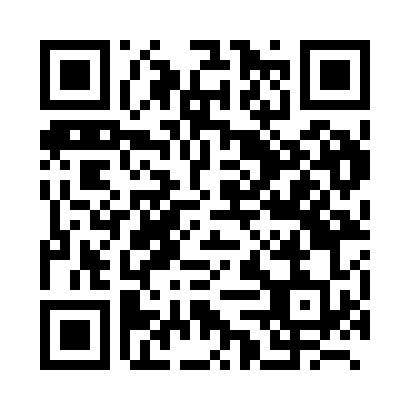 Prayer times for Biercee, BelgiumWed 1 May 2024 - Fri 31 May 2024High Latitude Method: Angle Based RulePrayer Calculation Method: Muslim World LeagueAsar Calculation Method: ShafiPrayer times provided by https://www.salahtimes.comDateDayFajrSunriseDhuhrAsrMaghribIsha1Wed3:566:181:405:429:0311:152Thu3:536:161:405:429:0511:183Fri3:496:141:405:439:0611:214Sat3:466:121:405:449:0811:245Sun3:436:111:405:449:0911:266Mon3:396:091:405:459:1111:297Tue3:366:071:395:459:1211:328Wed3:336:061:395:469:1411:359Thu3:296:041:395:479:1511:3810Fri3:266:031:395:479:1711:4111Sat3:246:011:395:489:1811:4412Sun3:246:001:395:489:2011:4713Mon3:235:581:395:499:2111:4814Tue3:225:571:395:499:2311:4815Wed3:225:551:395:509:2411:4916Thu3:215:541:395:519:2611:5017Fri3:215:521:395:519:2711:5018Sat3:205:511:395:529:2811:5119Sun3:205:501:395:529:3011:5120Mon3:195:491:405:539:3111:5221Tue3:195:471:405:539:3211:5322Wed3:195:461:405:549:3411:5323Thu3:185:451:405:549:3511:5424Fri3:185:441:405:559:3611:5425Sat3:175:431:405:559:3711:5526Sun3:175:421:405:569:3911:5627Mon3:175:411:405:569:4011:5628Tue3:165:401:405:579:4111:5729Wed3:165:391:405:579:4211:5730Thu3:165:381:415:589:4311:5831Fri3:165:381:415:589:4411:58